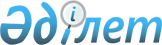 О проекте Закона Республики Казахстан "О внесении изменений и дополнений в некоторые законодательные акты Республики Казахстан по вопросам профессиональных квалификаций"Постановление Правительства Республики Казахстан от 31 августа 2022 года № 622
      Правительство Республики Казахстан ПОСТАНОВЛЯЕТ:    
      внести на рассмотрение Мажилиса Парламента Республики Казахстан проект Закона Республики Казахстан "О внесении изменений и дополнений в некоторые законодательные акты Республики Казахстан по вопросам профессиональных квалификаций". ЗАКОН  
РЕСПУБЛИКИ КАЗАХСТАН    О внесении изменений и дополнений в некоторые законодательные акты Республики Казахстан по вопросам профессиональных квалификаций 
      Статья 1. Внести изменения и дополнения в следующие законодательные акты Республики Казахстан:
      1. В Трудовой кодекс Республики Казахстан от 23 ноября 2015 года: 
      1) в пункте 1 статьи 1:
      подпункт 22) изложить в следующей редакции: 
      "22) отношения, непосредственно связанные с трудовыми, – отношения, складывающиеся по поводу организации и управления трудом, трудоустройства, профессиональной подготовки, переподготовки и повышения, а также признания профессиональной квалификации работников, социального партнерства, заключения коллективных договоров и соглашений, участия работников (представителей работников) в установлении условий труда в предусмотренных настоящим Кодексом случаях, разрешения трудовых споров и контроля за соблюдением трудового законодательства Республики Казахстан;";
      подпункт 46) изложить в следующей редакции:
      "46) тарификация работы – отнесение выполняемых работ к определенной сложности в соответствии с профессиональным стандартом;";
      подпункт 82) изложить в следующей редакции: 
      "82) командировка – направление работника по распоряжению работодателя для выполнения трудовых обязанностей на определенный срок вне места постоянной работы в другую местность, а также направление работника в другую местность на обучение, повышение квалификации или переподготовку, а также признание профессиональной квалификации.";
      2) подпункты 16), 16-1), 16-2), 17) статьи 16 исключить;
      3) подпункт 10) пункта 1 статьи 23 изложить в следующей редакции:
      "10) обеспечивать работникам профессиональную подготовку, переподготовку, повышение и признание их профессиональной квалификации в соответствии с настоящим Кодексом и Законом Республики Казахстан "О профессиональных квалификациях";";
      4) подпункт 3) пункта 1 статьи 32 изложить в следующей редакции: 
      "3) документ об образовании, документ о признании профессиональной квалификации (при наличии), документ о наличии специальных знаний или профессиональной подготовки при заключении трудового договора на работу, требующую соответствующих знаний, умений и навыков;";
      5) пункт 3 статьи 66 дополнить подпунктом 8) следующего содержания: 
      "8) признания профессиональной квалификации согласно Закону Республики Казахстан "О профессиональных квалификациях".";
      6) пункт 8 статьи 101 изложить в следующей редакции:
      "8. Квалификационные требования к работникам и сложность определенных видов работ устанавливаются на основе профессиональных стандартов.";
      7) подпункт 7) статьи 116 исключить;
      8) статью 117 исключить;
      9) в статье 118:
      заголовок изложить в следующей редакции: 
      "Статья 118. Профессиональная подготовка, переподготовка, повышение, признание профессиональной квалификации";
      пункт 1 изложить в следующей редакции: 
      "1. Необходимость и объем профессиональной подготовки, переподготовки, повышения и признания профессиональной квалификации для функционирования и развития организации определяются работодателем.";
      дополнить пунктом 1-2 следующего содержания:
      "1-2. Признание профессиональных квалификаций по профессиям, включенным в реестр профессий, проводится в аккредитованном центре признания профессиональных квалификаций.";
      пункт 3 изложить в следующей редакции:
      "3. Профессиональная подготовка, переподготовка, повышение и признание профессиональной квалификации работников по направлению работодателя осуществляются за счет средств работодателя или иных средств, не запрещенных законодательством Республики Казахстан, в соответствии с договорами на обучение или оказание услуг по признанию профессиональных квалификаций.";
      пункты 5 и 6 изложить в следующей редакции: 
      "5. Работники, проходящие профессиональную подготовку, переподготовку, повышение и признание профессиональной квалификации, по соглашению с работодателем могут освобождаться от работы либо выполнять работу на условиях неполного рабочего времени.
      6. В соглашении, коллективном и (или) трудовом договорах могут предусматриваться льготы и компенсационные выплаты, связанные с обучением, и гарантии, связанные с признанием профессиональной квалификации.";
      10) в статье 157:
      подпункты 3) и 4) пункта 2 изложить в следующей редакции: 
      "3) об обеспечении занятости, подготовке, повышении квалификации, переподготовке, признании профессиональной квалификации и трудоустройстве высвобождаемых работников;
      4) о гарантиях и льготах работникам, проходящим подготовку, переподготовку, повышение и признание профессиональной квалификации, а также работникам, совмещающим работу с обучением;".
      2. В Кодекс Республики Казахстан от 7 июля 2020 года "О здоровье народа и системе здравоохранения":
      подпункт 72) статьи 7 изложить в следующей редакции:
      "72) разрабатывает и утверждает профессиональные стандарты в области здравоохранения;".
      3. В Закон Республики Казахстан от 27 июля 2007 года "Об образовании":
      в статье 5:
      подпункты 38-3) и 38-4) изложить в следующей редакции:
      "38-3) разрабатывает и утверждает правила признания результатов обучения, полученных через неформальное образование, а также результатов признания профессиональной квалификации;
      38-4) разрабатывает и утверждает правила признания организаций, предоставляющих неформальное образование;";
      дополнить подпунктом 46-28) следующего содержания:
      "46-28) разрабатывает и утверждает профессиональные стандарты для педагогов.".
      4. В Закон Республики Казахстан от 29 декабря 2008 года "О специальных социальных услугах":
      абзац четвертый подпункта 2) статьи 8 изложить в следующей редакции: 
      "профессиональный стандарт для социальных работников;";
      абзац третий подпункта 2) статьи 8-1 изложить в следующей редакции:
      "профессиональный стандарт для социальных работников в области здравоохранения, порядок их аттестации;";
      подпункт 3) статьи 10 изложить в следующей редакции:
      "3) разрабатывает и по согласованию с уполномоченными органами в области социальной защиты населения и здравоохранения утверждает профессиональный стандарт для социальных работников и правила их аттестации независимо от формы собственности субъекта, предоставляющего специальные социальные услуги;".
      5. В Закон Республики Казахстан от 11 октября 2011 года "О религиозной деятельности и религиозных объединениях":
      статью 4 дополнить подпунктом 10-2) следующего содержания:
      "10-2) разрабатывает и утверждает профессиональные стандарты в области религии;".
      6. В Закон Республики Казахстан от 13 января 2012 года "Об энергосбережении и повышении энергоэффективности":
      статью 5 дополнить подпунктом 17-4) следующего содержания:
      "17-4) разрабатывает и утверждает профессиональные стандарты для энергоаудиторов;".
      7. В Закон Республики Казахстан от 4 июля 2013 года "О Национальной палате предпринимателей Республики Казахстан":
      в статье 13:
      заголовок изложить в следующей редакции: 
      "Статья 13. Функции Национальной палаты в сфере подготовки, переподготовки, повышения и признания профессиональных квалификаций специалистов в отраслях экономики и развития технического и профессионального образования";
      подпункт 4) изложить в следующей редакции: 
      "4) осуществляет иные полномочия в части признания профессиональных квалификаций, предусмотренные Законом Республики Казахстан "О профессиональных квалификациях";".
      8. В Закон Республики Казахстан от 7 марта 2014 года "О реабилитации и банкротстве":
      статью 15 дополнить подпунктом 23-3) следующего содержания:
      "23-3) разрабатывает и утверждает профессиональные стандарты для администраторов;".
      9. В Закон Республики Казахстан от 17 апреля 2014 года "О дорожном движении":
      пункт 5 статьи 83 изложить в следующей редакции:
      "5. Квалификационная комиссия разрабатывает и утверждает программу аттестации кандидатов в преподаватели, мастеров производственного обучения и мастеров обучения вождению во время образовательного процесса в соответствии с профессиональным стандартом, а также проводит их аттестацию.".
      10. В Закон Республики Казахстан от 3 июля 2014 года "О физической культуре и спорте":
      подпункт 23) статьи 7 изложить в следующей редакции:
      "23) утверждает правила проведения аттестации тренеров, тренеров-преподавателей и спортивных судей по предложениям республиканских аккредитованных федераций в соответствии с профессиональными стандартами, разработанными и утвержденными уполномоченным органом;".
      11. В Закон Республики Казахстан от 6 апреля 2016 года "О занятости населения":
      пункт 7 статьи 33 изложить в следующей редакции:
      "7. Уровень образования (профессиональная подготовка) и опыт (стаж) практической работы иностранной рабочей силы, привлекаемой работодателями для осуществления трудовой деятельности на территории Республики Казахстан, должны отвечать квалификационным требованиям, предъявляемым к профессиям рабочих и должностям руководителей, специалистов и служащих, в соответствии с профессиональными стандартами.
      Документ о признании профессиональной квалификации, выданный иностранным государством, признается действительным на территории Республики Казахстан при наличии действующих международных договоров.
      При отсутствии действующих международных договоров о признании профессиональных квалификаций иностранцы имеют право подтверждать профессиональную квалификацию в соответствии с Законом Республики Казахстан "О профессиональных квалификациях".";
      2) статью 34 дополнить пунктом 3-1 следующего содержания:
      "3-1. Документ о признании профессиональной квалификации, выданный иностранным государством, признается действительным на территории Республики Казахстан при наличии действующих международных договоров.
      При отсутствии действующих международных договоров о признании профессиональных квалификаций иностранцы и лица без гражданства имеют право подтверждать профессиональную квалификацию в соответствии с Законом Республики Казахстан "О профессиональных квалификациях".".
      12. В Закон Республики Казахстан от 10 февраля 2017 года "О судебно-экспертной деятельности":
      статью 12 дополнить подпунктом 26-1) следующего содержания:
      "26-1) разработка и утверждение профессионального стандарта в сфере судебно-экспертной деятельности;".
      Статья 2.
      1. Настоящий Закон вводится в действие по истечении шестидесяти календарных дней со дня его первого официального опубликования, за исключением:
      абзаца пятого подпункта 1), абзацев второго и третьего подпункта 2), подпункта 6) пункта 1, подпункта 1) пункта 11 статьи 1, которые вводятся в действие с 1 января 2030 года.
      2. Установить, что до 1 января 2030 года подпункт 1) пункта 11 статьи 1 настоящего Закона действует в следующей редакции:
      "7. Уровень образования (профессиональная подготовка) и опыт (стаж) практической работы иностранной рабочей силы, привлекаемой работодателями для осуществления трудовой деятельности на территории Республики Казахстан, должны отвечать квалификационным требованиям, предъявляемым к профессиям рабочих и должностям руководителей, специалистов и служащих, в соответствии с профессиональными стандартами, Единым тарифно-квалификационным справочником работ и профессий рабочих и Квалификационным справочником должностей руководителей, специалистов и других служащих, типовыми квалификационными характеристиками должностей руководителей, специалистов и других служащих организаций.
      Документ о признании профессиональной квалификации, выданный иностранным государством, признается действительным на территории Республики Казахстан при наличии действующих международных договоров.
      При отсутствии действующих международных договоров о признании профессиональных квалификаций иностранцы имеют право подтверждать профессиональную квалификацию в соответствии с Законом Республики Казахстан "О профессиональных квалификациях".".
					© 2012. РГП на ПХВ «Институт законодательства и правовой информации Республики Казахстан» Министерства юстиции Республики Казахстан
				
      Премьер-Министр   Республики Казахстан

А. Смаилов 
Проект 
      ПрезидентРеспублики Казахстан
